‘Rise Up with Gloriana’ Regolamento 1. Definizioni Si definisce Promotore la L.M.O., con sede in Via Zanica 19K, 24050 Grassobbio (BG), P.I. 03560590261, società iscritta al registro delle imprese di Bergamo (REA 445631), sede italiana del Millet Mountain Group Sas, e ogni sua società collegata, inclusi – nei limiti del presente regolamento - suoi dipendenti, collaboratori, delegati rappresentanti et similia. Si definisce Media Partner la testata Skialper pubblicata da Mulatero Editore srl. – Partita Iva 
0890 3180019, con Sede Legale in Xxxxxx - per tramite della propria rivista mensile, del proprio sito internet www.skialper.it e dei propri profili sui principali social network. Si definisce Testimonial la persona fisica, selezionata dal Promotore per l’attività promozionale di cui al successivo art. 2, secondo le modalità e per le finalità riportate nel presente regolamento. 2. Attività promozionale Il Promotore, così come definito al precedente articolo 1. promuove il marchio e i prodotti Millet, attraverso una serie di attività promozionali, per le quali lo stesso desidera selezionare un Testimonial. Tra tali attività rientra il contest sportivo-letterario ‘Rise Up with Gloriana’, successivamente definito Contest, realizzato con il supporto del Media Partner, così come definito al precedente articolo 1. 3. Scopo del Contest Il Contest ‘Rise Up with Glioriana’ ha come obiettivo la selezione di n° 1 (‘uno’) Testimonial all’interno del Territorio Italiano e la partecipazione alla gara di scialpinismo Millet Tour du Rutor Extrême, che si terrà dal 23 al 25 marzo 2018, con lo scopo generale di promuovere il marchio ed i prodotti del Promotore e di dare al Testimonial la possibilità di pubblicare il racconto della gara sulla rivista Skialper o sul sito internet e i social network collegati alla testata. 4. Esclusioni Tale attività promozionale è esclusa dalla normativa delle manifestazioni a premio, come previsto dal DPR 430/2011 (art. 6, comma 1) poiché lo stesso Contest è promosso dal Promotore con lo scopo di trovare una figura idonea per fini di cui ai precedenti articoli 2 e 3. Trattasi in ogni caso di concorso gratuito e con finalità redazionali-letterarie, come si evince dal contenuto stesso del presente regolamento. 5. Il territorio Il Contest si svolgerà nel territorio nazionale (Italia). 6. Durata La durata del Contest sarà dal 1 dicembre 2017 al 20 gennaio 2018, con la seguente articolazione: Dal 01/12/2017 al 04/01/2018>> fase di iscrizione al Contest. Dal 05/01/2018 al 09/01/2018>> fase di valutazione delle candidature ricevute e selezione dei n. 6 (‘sei’) partecipanti. Dal 10/01/2018 al 20/01/2018>> fase di Sfida – come meglio definita al successivo art. 17 - tra i partecipanti7. Requisiti di partecipazione La partecipazione al Contest è consentita esclusivamente a persone fisiche, maggiorenni, di sesso femminile (in aderenza al regolamento della gara Millet Tour du Rutor Extrême, che non prevede coppie miste) residenti e/o domiciliati nel territorio nazionale italiano. Nello specifico, potranno partecipare al Contest tutti coloro che rispetteranno i seguenti requisiti: essere muniti di proprio profilo nei Social Media “Facebook” e/o “Instagram”; avere la piena e incondizionata disponibilità, anche in termini economici, della propria immagine, del proprio nome, o di qualsiasi altro genere, contemplanti cessioni, concessioni o limitazioni del diritto sul proprio nome o sulla propria immagine; non essere legata/o da alcun vincolo di parentela con i titolari, organizzatori, collaboratori e/o sponsor del Contest, o altri soggetti a qualsiasi titolo delegati e/o coordinati nell’organizzazione del Contest. Non essere inoltre vincolata/o da alcuna tipologia di contratto e/o accordo che pregiudichi la partecipazione al Contest, assumendosene in ogni caso la piena ed incondizionata responsabilità, manlevando sin d’ora il Promotore ed il Media Partner da qualsivoglia richiesta proveniente da terzi; essere in possesso dei requisiti necessari per poter partecipare alla Millet Tour du Rutor Extrême (tutte le informazioni necessarie sono consultabili sul sito dedicato all’iniziativa www.tourdurutor.com) così come specificato. il possesso dei requisiti di ammissione dovrà necessariamente permanere per tutta la durata del Contest, pena l’esclusione della/del concorrente dal Contest stesso; il Testimonial si impegna sin d’ora a tenere, per i 3 mesi successivi alla data dell’assegnazione del titolo, una condotta in linea con lo spirito della loro carica. 8. Iscrizione al Contest Durante il periodo dal 01/12/2017 al 04/01/2018, per poter partecipare al Contest, tutti i candidati dovranno inviare all’indirizzo email skialper@mulatero.it (non avevamo detto che si attivava l’indirizzo mail riseupwithgloriana@mulatero.it?) il proprio curriculum sportivo, unitamente a un breve video (45 secondi massimo) di presentazione e a un breve racconto della sua più bella gara (lunghezza massima 1.800 battute, spazi inclusi). Il filmato dovrà riassumere tutto ciò che ogni partecipante è disposto a fare pur di partecipare al Millet Tour du Rutor Extrême. La partecipazione al Contest non comporterà il versamento di alcuna quota di iscrizione sotto qualsiasi forma, essendo la stessa partecipazione al Contest gratuita. 9. Requisiti minimi di partecipazione L’età minima di partecipazione al Contest sarà di 18 anni già compiuti alla data dell’iscrizione. Il partecipante deve godere, per tutta la durata del Contest, di idonee condizioni psicofisiche, e dichiara di accettare in toto il presente regolamento con piena consapevolezza e responsabilità. 10. Diritti di utilizzo del materiale raccolto Con la partecipazione al Contest, i partecipanti concederanno a titolo gratuito al Promotore e al Media Partner il diritto non esclusivo di pubblicazione dei video e dei testi con autorizzazione al loro utilizzo senza esigerne alcuna rivendicazione come diritto d’autore. Il materiale inviato dai partecipanti potrà essere ripubblicato sui siti internet www.millet-mountain.com e www.skialper.it e sulle pagine ‘Facebook’ e/o ‘Instagram’ di Millet e Skialper, con l’esplicita rinuncia, da parte di ciascun concorrente, a qualsivoglia compenso e/o indennità. Il Promotore e il Media Partner si riservano sin d’ora il diritto di pubblicare i materiali acquisiti per tramite del Contest sia su proprie pubblicazioni, sia all’interno di iniziative editoriali o commerciali, specificatamente legate al Contest. 11. Responsabilità del partecipante Inviando il proprio video e racconto, il partecipante si assume ogni responsabilità a riguardo, dichiarando di essere maggiorenne, di avere preso attenta visione e di accettare il presente regolamento i e gli specifici requisiti ivi richiesti. In particolare, dovrà dichiarare e garantire di essere l’autore e titolare di tutti i diritti d’autore del video e del racconto inviato e che lo stesso è il frutto di un‘elaborazione creativa originale propria e non di copie o riproduzioni di terzi. Il partecipante dovrà anche confermare che quanto inviato non è contrario a nessuna norma di legge e in particolar modo che le immagini proposte non sono riprodotte in violazione dei diritti di proprietà intellettuale, dei diritti morali, dei diritti d’autore o dei diritti di tutela dei dati personali di terzi. Il partecipante dovrà confermare di essere consapevole che la responsabilità del contenuto del materiale inviato sarà a proprio esclusivo carico manlevando conseguentemente il Promotore ed il Media Partner da qualsiasi conseguenza dannosa e da qualunque richiesta risarcitoria, in ogni sede, in relazione al mancato rispetto delle condizioni di pubblicazione. 12. Requisiti tecnici  Le caratteristiche richieste per l’invio dei materiali sono le seguenti: saranno ammessi filmati digitali della durata massima di 45” saranno ammessi testi della lunghezza massima di 1.800 battute spazi inclusi13. Giuria
Per la selezione dei n. 6 (‘sei’) partecipanti al Contest viene istituita una Giuria, composta da rappresentanti del Promotore e del Media Partner, oltre che da eventuali terze parti, da questi nominati. 14. Criteri di valutazione della Giuria 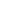 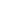 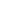 I criteri in base ai quali la Giuria selezionerà i n. 6 (‘sei’) partecipanti sono i seguenti: 
l’originalità e pertinenza del materiale video inviato;
l’originalità e pertinenza del racconto inviato;
il possesso di buone doti comunicative del partecipante;
l’entusiasmo e la motivazione personale per vivere l’esperienza proposta;
la predisposizione alla pratica sportiva e, più nel dettaglio, allo scialpinismo sulla base del curriculum inviato. Alle competizioni in curriculum verrà assegnato un punteggio in funzione del livello di difficoltà e prestigio. I punteggi sono così stabiliti:15 punti per ogni gara della Grande Course portata a termine (8 punti in caso di ritiro)15 punti per ogni gara di Coppa del Mondo portata a termine10 punti per un piazzamento nei primi 10 posti ai Campionati Italiani Assoluti3 punti per ogni gara a coppie a cui si è preso parte2 punti per ogni gara di Coppa Italia a cui si è preso partePunteggio minimo per accedere alla selezione per il contest: 20 punti. La commissione potrà tuttavia decidere, di concerto, di ammettere un’atleta anche nel caso in cui non abbia raggiunto il punteggio minimo, ma il livello delle manifestazioni a cui ha preso parte e/o i risultati ottenuti rappresentino una riprova del valore tecnico dell’atleta stessa.
Nel caso in cui i partecipanti selezionati, entro 3 giorni dalla data di comunicazione della loro nomina, non dovessero dare conferma della propria disponibilità alla partecipazione alla Sfida successiva, che è parte integrante del Contest o al Millet Tour du Rutor Extrême, o in caso risultino irreperibili, abbiano consegnato dati non veritieri o ci sia una mancata sottoscrizione del contratto di cui al precedente art. 7, o qualsiasi irregolarità, il Promotore si riserva la facoltà di sostituirli con i partecipanti immediatamente successivi in graduatoria. 15. Condizioni di esclusione Non saranno ammessi alla selezione per il Contest: tutti coloro che invieranno la documentazione richiesta oltre i termini previsti; i dipendenti, familiari e parenti (fino al secondo grado compreso) dei membri della Giuria; tutti coloro che non siano in possesso dei requisiti di partecipazione specificati nel presente regolamento. 16. La selezione finale

Dal 10/01/2018 al 18/01/2018 i candidati ammessi al Contest sono invitati a sostenere allenamenti per la selezione finale. Il 19 e 20 gennaio, in località da stabilirsi, in Valle d’Aosta, verrà organizzata la selezione finale. 17. Nomina del Testimonial Al termine della selezione finale la Giuria selezionerà il Testimonial. La selezione finale consisterà in una simulazione di gara con successivo resoconto in forma narrativa sui social. Il tracciatore del percorso sarà Emanuel Conta, primo membro anche della giuria che sarà composta da Gloriana Pellissier, da un giornalista esperto di Skialper e da un rappresentante di Millet. Nei sette giorni successivi alla Selezione finale la Giuria provvederà, a suo insindacabile giudizio, alla selezione del Testimonial. I criteri in base ai quali la Giuria selezionerà il Testimonial sono i seguenti: costanza ed impegno di allenamento; risultato agonistico conseguito; comunicazione e narrazione sui Social delle proprie attività inerenti al Contest; Comportamenti scorretti, truffe e tentativi di alterare le proprie prestazioni o danneggiare o sminuire quelle degli altri determineranno l'esclusione immediata dal Contest. 18. Spese Pernottamenti in hotel in occasione della gara e pettorale per la partecipazione
al Millet Tour du Rutor Extrême sono a carico del Promotore.Sono esclusi: le spese di trasporto dal domicilio del Testimonial alla sede di gara/selezione le spese extra/personali, tutti i beni/servizi diversi da quelli non espressamente menzionati sopra. 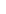 Il Testimonial, oltre a partecipare al Millet Tour du Rutor Extrême, dovrà raccontare l’esperienza per il Promotore e il Media Partner. Dovrà infatti impegnarsi a narrare attraverso i Social Media le sue impressioni, la sua esperienza, le sue sensazioni al termine della gara, attraverso attività su “Facebook” e/o “Instagram”, utilizzando tutto il materiale narrativo, fotografico e di video che produrrà durante il viaggio.Il tutto solo a seguito della sottoscrizione, da parte del Testimonial, del contratto di prestazione di cui al precedente articolo 7. 19. Foto e servizi Il Testimonial dovrà rimanere, senza diritto a qualsivoglia compenso e/o indennità, a disposizione del Promotore e del Media Partner durante i giorni di gara, per fotografie, interviste, video, etc.. 
Il Testimonial dovrà mantenere un comportamento improntato alla più assoluta correttezza e moralità sia in privato che in pubblico, nei confronti degli altri concorrenti durante la gara di scialpinismo così come dei giornalisti, della Giuria e degli organizzatori e non potrà pronunciare frasi, compiere gesti, utilizzare oggetti e/o indossare capi di abbigliamento diversi da quelli dello Sponsor e/o aventi riferimenti anche indirettamente pubblicitari e/o promozionali salvo non siano esplicitamente autorizzati per iscritto del Promotore. Le fotografie, le interviste rilasciate, il racconto della gara scritto dal Testimonial e i video riguardanti il Contest si intendono di proprietà esclusiva del Promotore e del Media Partner, autorizzati pertanto alla pubblicazione e/o diffusione e/o utilizzo e/o riproduzione e/o comunicazione e/o modificazione, con ogni mezzo tecnico ed in ogni forma, delle dette immagini e/o riprese, nessuna esclusa, senza limiti di tempo e di passaggi e senza diritto a qualsivoglia compenso e/o indennità per i soggetti coinvolti e/o interessati. I diritti di utilizzo dell’immagine e del racconto della gara del Testimonial si intendono ceduti a titolo gratuito al Promotore e al Media Partner, autorizzati pertanto alla pubblicazione e/o diffusione e/o utilizzo e/o riproduzione e/o comunicazione e/o modificazione, con ogni mezzo tecnico ed in ogni forma, delle dette immagini e/o riprese, nessuna esclusa, senza limiti di tempo e di passaggi. I partecipanti si dichiarano consapevoli che la propria immagine, ivi compreso il video inviato per l’iscrizione al Contest, potrà essere utilizzato al fine di pubblicizzare il Contest , su qualsivoglia supporto pubblicitario e mezzo di comunicazione – a titolo esemplificativo e non esaustivo carta stampata, internet, social network, tv, radio – autorizzando espressamente tale utilizzo assolutamente gratuito da parte del Promotore e del Media Partner, senza diritto per i concorrenti stessi ad alcun compenso e/o indennità. Il Promotore declina ogni eventuale responsabilità per eventuali violazioni al diritto d’autore di video/foto dei/delle partecipanti protette da copyright. I partecipanti riconoscono al Promotore e al Media Partner il diritto di utilizzare l’immagine, il nome dei partecipanti, in prodotti sonori, visivi e/o audiovisivi e di abbinare agli spot, video e alla relativa campagna pubblicitaria, all’immagine, alla voce, al nome del soggetto, segni distintivi (figurativi e denominativi) del Promotore e del Media Partner stessi; di elaborare gli spot, i video nonché la campagna pubblicitaria, di trasformarli, di conservarli in archivi, di apportare agli stessi tagli, modifiche e/o aggiunte, di inserire o sostituire il commento scritto o in altro formato, di utilizzarne estratti, purché non lesivi o compromettenti del decoro, dignità, immagine e reputazione dei concorrenti. Le immagini potranno essere utilizzate ovunque e in tutti gli ambiti (pubblicità i qualsiasi forma, anche televisiva e digitale, edizione, stampa, packaging, design, etc.). 20. Diritti del Promotore Il Promotore si riserverà il diritto di apportare, per esigenze organizzative, ogni e qualsiasi modifica ritenuta necessaria sia al regolamento che al calendario del Contest nonché avrà le facoltà di rinviare, sospendere o annullare il Contest in qualsiasi fase di selezione, senza il riconoscimento ad alcun diritto risarcitorio e/o indennitario per le/i partecipanti. 21. Trattamento Dati Personali Ai sensi dell’art. 13 d. Lgs. 196/2003 e successive modifiche, il Promotore, in qualità di titolare del Trattamento dei dati, informerà i partecipanti che i dati personali, raccolti direttamente presso gli stessi partecipanti, saranno utilizzati solo ed esclusivamente per scopi legati al Contest secondo principi di correttezza, liceità e trasparenza, tutelando la riservatezza e i diritti del sottoscrittore. Il trattamento avverrà con modalità elettroniche e/o manuali, con finalità di consentire lo svolgimento del Contest da parte del Promotore cui i dati andranno perciò comunicati anche per assolvere agli obblighi di legge o altri adempimenti richiesti dalle competenti Autorità. Inoltre, nei limiti della medesima finalità sopra indicata, per lo svolgimento delle operazioni relative al Contest, Promotore potrà comunicare i dati raccolti al Media Partner. Il conferimento dei dati al Promotore non è obbligatorio, ma l’eventuale mancato conferimento dei dati e del consenso al loro trattamento comporterà l’impossibilità di dare corso alle selezioni della candidatura e di conseguenza alla stessa partecipazione al Contest. Il Promotore è altresì responsabile del trattamento dei dati personali, ai sensi del D.lgs 196/2003. Ai sensi dell’art. 7 di tale Decreto Legislativo, I partecipanti godono dei diritti ivi previsti, dall’art. 7 del citato decreto legislativo, in particolare il diritto di ottenere la conferma dell’esistenza o meno dei dati personali che li riguardano e la loro comunicazione, l’indicazione dell’origine, l’aggiornamento, la rettificazione, l’integrazione e la cancellazione dei dati. I partecipanti avranno il diritto di opporsi, per motivi legittimi, al trattamento dei loro dati. Avranno comunque il diritto di opporsi al trattamento dei dati a fini di invio di materiale pubblicitario o di vendita diretta o per il compimento di ricerche di mercato o di comunicazione commerciale. Per avvalersi di tali diritti, i partecipanti potranno inviare la richiesta via e-mail al Promotore all’indirizzo lgorret@milletmountaingroup.comNota: considerato che le atlete invieranno a voi i curriculum e i video di presentazione, non avrebbe più senso che foste voi a gestire i dati personali? Giusto per evitare di incorrere in beghe sul successivo trasferimento dei dati a me.22. Adempimenti e garanzie La corrispondenza e veridicità dei dati e informazioni fornite all’atto dell’iscrizione saranno condizioni imprescindibili di partecipazione. La violazione potrà comportare l’annullamento della stessa partecipazione, fermo il diritto del Promotore di pretendere il risarcimento di ulteriori danni subiti. La partecipazione al Contest comporterà la piena ed incondizionata conoscenza, adesione ed accettazione di tutti gli articoli del presente regolamento. Il Promotore e il Media Partner si riservano il diritto di richiedere integrazioni del materiale ricevuto (l’invio di foto, video o qualsiasi materiale che faciliti il giudizio) qualora fosse ritenuto necessario per la valutazione dei candidati. Per qualsiasi contestazione faranno fede i presenti termini e condizioni ed il foro di competenza sarà quello di Mulaltero Editore Srl. 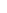 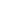 